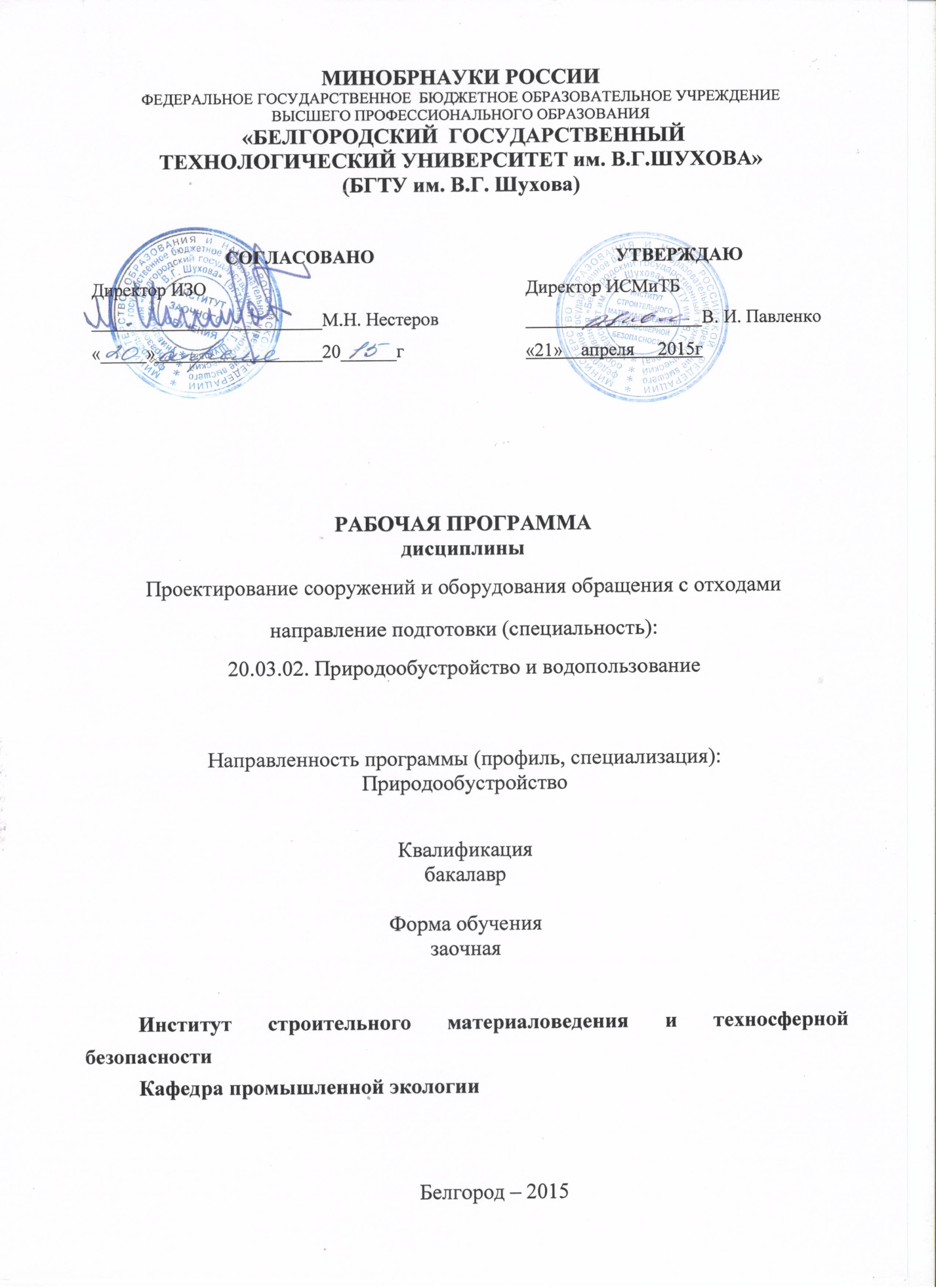 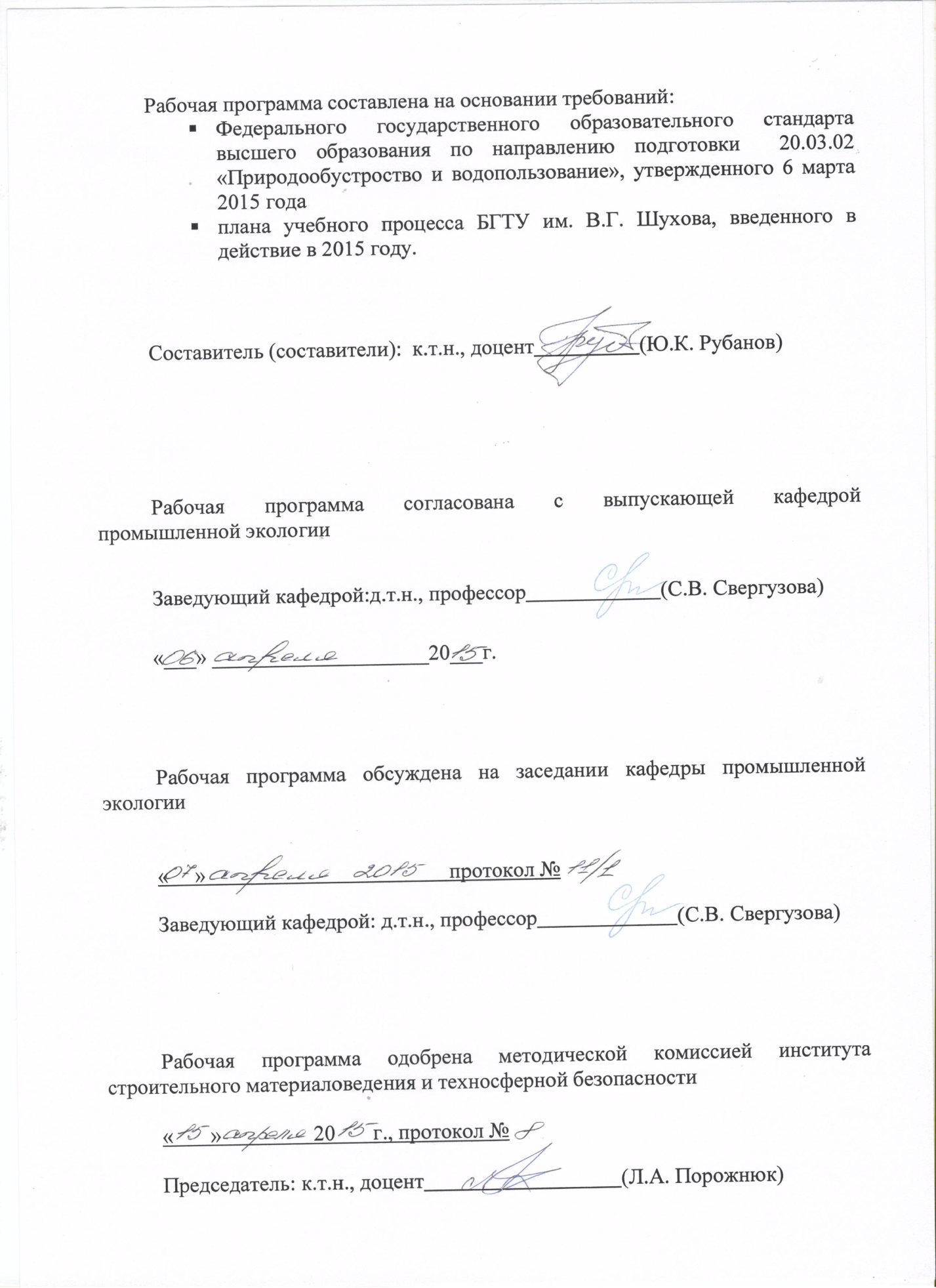 ПЛАНИРУЕМЫЕ РЕЗУЛЬТАТЫ ОБУЧЕНИЯ ПО ДИСЦИПЛИНЕМЕСТО ДИСЦИПЛИНЫ В СТРУКТУРЕ  ОБРАЗОВАТЕЛЬНОЙ ПРОГРАММЫСодержание дисциплины основывается и является логическим продолжением следующих дисциплин:Содержание дисциплины служит основой для изучения следующих дисциплин:ОБЪЕМ ДИСЦИПЛИНЫОбщая трудоемкость дисциплины составляет 5 зач. единиц, 180 часов.СОДЕРЖАНИЕ ДИСЦИПЛИНЫ4.1 Наименование тем, их содержание и объем4.2. Содержание практических занятий4.3. Содержание лабораторных занятийЛабораторные занятия учебным планом не предусмотреныФОНД ОЦЕНОЧНЫХ СРЕДСТВ ДЛЯ ПРОВЕДЕНИЯ ТЕКУЩЕГО КОНТРОЛЯ УСПЕВАЕМОСТИ, ПРОМЕЖУТОЧНОЙ АТТЕСТАЦИИ ПО ИТОГАМ ОСВОЕНИЯ ДИСЦИПЛИНЫПеречень контрольных вопросов (типовых заданий)5.2. Перечень тем курсовых проектов, их краткое содержание и объем.5.3. Состав курсового проектаРасчетно-пояснительная записка должна включать разделы:Введение (1-2 стр.);Литературный обзор (25-30 стр.);Исходные данные для проектирования (выдает преподаватель);Разработка технологической схемы (1-2 стр.);Обоснование выбора оборудования и описание технологического процесса;Расчет и подбор оборудования;Заключение;Библиографический список (не менее 20 источников).Графическая часть включает:Технологическая схема процесса (формат А1). Спецификация.Чертеж сооружения или оборудования с расчетными размерами (формат А1). Спецификация.Чертежи должны быть выполнены в соответствии с ГОСТ 2.104.5.3. Контрольные вопросы для промежуточной аттестации по итогам освоения дисциплины1. Состав и порядок разработки проектной документации.2. Основы разработки технологической схемы. Что называется принципиальной технологической схемой.3. Конструкционные материалы. Требования к конструкционным материалам.4.Металлические конструкционные материалы.5. Неметаллические конструкционные материалы.6. Органические конструкционные материалы.7. Трубопроводный транспорт для жидких отходов.8. Гидротранспортирование сыпучих материалов.9. Установки для пневмотранспортирования сыпучих материалов.10. Методика расчета пневмотранспортной установки.11. Стационарные и передвижные грузоподъемные машины.12. Машины непрерывного транспорта.13. Расчет параметров ленточного и пластинчатого конвейеров.14. Бункеры временного хранения сыпучих материалов. Режимы истечения материалов из бункеров. 15. Расчет необходимого объема бункера.16. Оборудование для дробления твердых отходов. Валковые дробилки.17. Оборудование для дробления твердых отходов. Щековые дробилки.18. Оборудование для дробления твердых отходов. Конусные, роторные молотковые дробилки.19. Оборудование для помола твердых материалов. Определение производительности барабанной мельницы.20. Оборудование для классификации сыпучих материалов. Плоские и барабанные грохоты.21. Оборудование для классификации сыпучих материалов. Воздушные классификаторы.22. Оборудование для классификации сыпучих материалов. Гидравличекие классификаторы23. Аппараты для обогащения твердых отходов. Колесные сепараторы.24. Аппараты для обогащения твердых отходов. Отсадочные машины.25. Оборудование для гранулирования дисперсных материалов. Определения диаметра чаши тарельчатого гранулятора.26. Оборудование для гранулирования дисперсных материалов. Барабанные грануляторы. 27. Смесители для сухих и пластичных масс.28. Механические и пневматичекие смесители для жидких масс.29. Оборудование для механической очистки сточных вод. Устройство и принцип работы.30. Оборудование для физико-химической очистки сточных вод.31. Оборудование для реагентной очистки сточных вод.32. Оборудование для биологической очистки сточных вод.ОСНОВНАЯ И ДОПОЛНИТЕЛЬНАЯ ЛИТЕРАТУРАПеречень основной литературы1. Кулифеев В.К. Комплексное использование сырья и отходов [Электронный ресурс]: переработка техногенных отходов. Курс лекций/ Кулифеев В.К., Тарасов В.П., Кропачев А.Н. − Электрон. текстовые данные. − М.: Издательский Дом МИСиС, 2009. − 91 c. − Режим доступа: http://www.iprbookshop.ru/56062. − ЭБС «IPRbooks»2. Комкин А.И. Расчет и проектирование систем защиты окружающей среды. Часть 1. Теоретические основы [Электронный ресурс]: учебное пособие/ Комкин А.И., Ксенофонтов Б.С., Спиридонов В.С. − Электрон. текстовые данные. − М.: Московский государственный технический университет имени Н.Э. Баумана, 2011. − 100 c .− Режим доступа: http://www.iprbookshop.ru/31213. − ЭБС «IPRbooks»3. Ветошкин А.Г. Основы инженерной защиты окружающей среды [Электронный ресурс]: учебное пособие/ Ветошкин А.Г. − Электрон. текстовые данные. − М.: Инфра-Инженерия, 2016. − 456 c. − Режим доступа: http://www.iprbookshop.ru/51730. − ЭБС «IPRbooks»Перечень дополнительной литературы1. Промышленная экология. Часть 2. Технологические системы производства [Электронный ресурс]: учебное пособие/ − Электрон. текстовые данные.− Самара: Самарский государственный архитектурно-строительный университет, ЭБС АСВ, 2011.− 116 c.− Режим доступа: http://www.iprbookshop.ru/20506.− ЭБС «IPRbooks» 2. Моссэ А.Л. Плазменные технологии и устройства для переработки отходов [Электронный ресурс]/ Моссэ А.Л., Савчин В.В.− Электрон. текстовые данные.− Минск: Белорусская наука, 2015.− 414 c.− Режим доступа: http://www.iprbookshop.ru/50817.− ЭБС «IPRbooks»6.3. Перечень интернет ресурсов1. http://www.ecoline.ru- Информационный ресурс «Эколайн» содержит научные, справочные, методические и учебные материалы, посвящённые вопросам обеспечения экологической безопасности, повышения энергоэффективности экономики, распространения наилучших доступных технологий в ключевых отраслях промышленности.2. http://www.elibrary.ru- научная электронная библиотекаМАТЕРИАЛЬНО-ТЕХНИЧЕСКОЕ И ИНФОРМАЦИОННОЕ ОБЕСПЕЧЕНИЕУчебная аудитория для проведения занятий лекционного типа, практических занятий, курсового проектирования, групповых и индивидуальных консультаций, текущего контроля и промежуточной аттестации, а также помещения для самостоятельной работы обучающихся, оснащенные компьютерной техникой с возможностью подключения к сети "Интернет" и обеспечением доступа в электронную информационно-образовательную среду организации.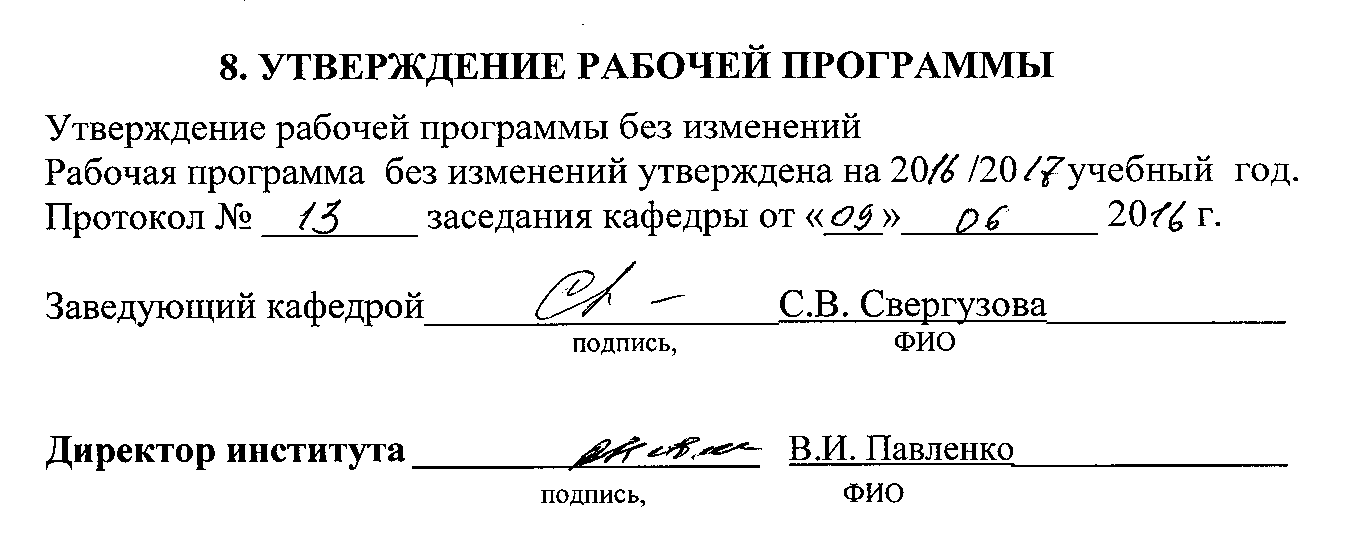 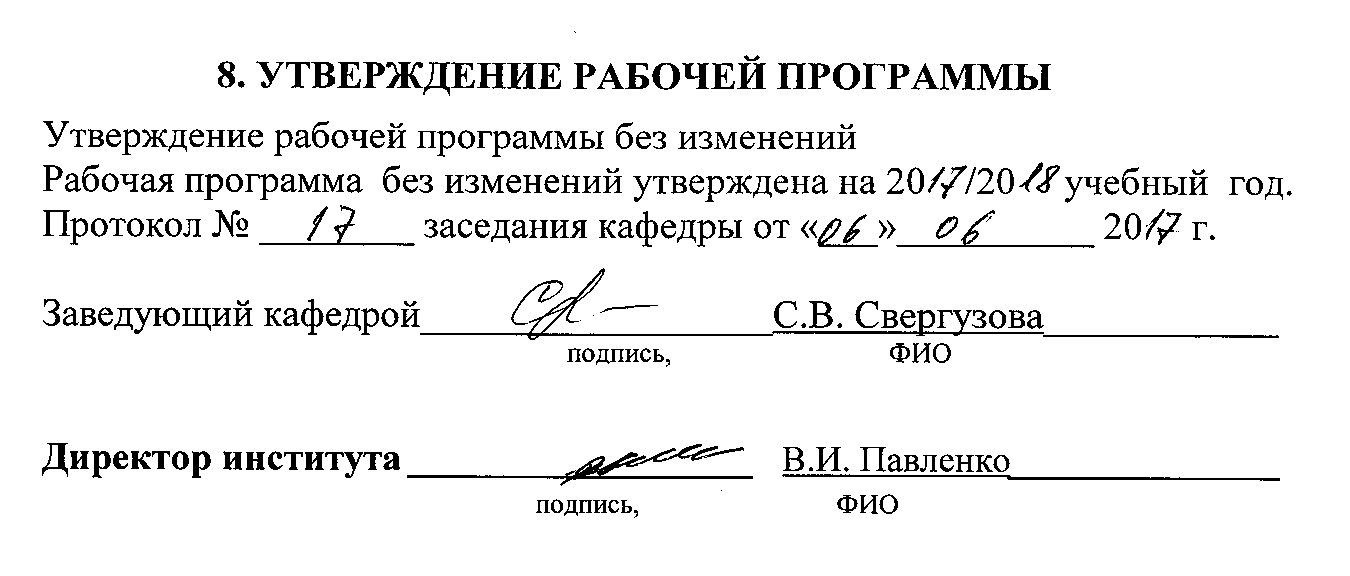 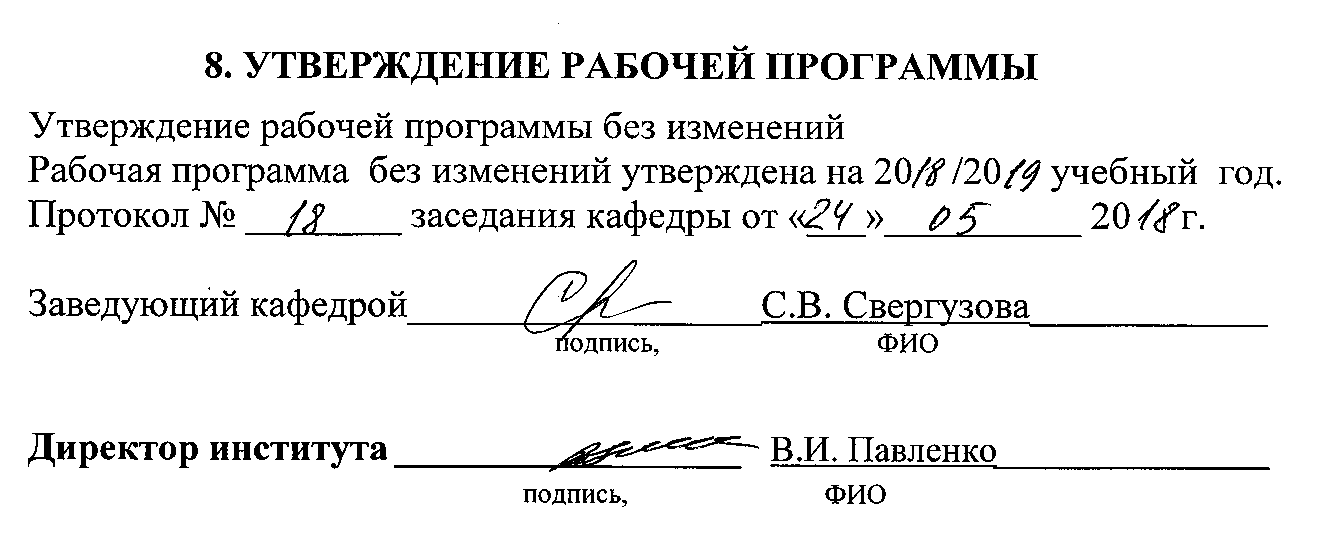 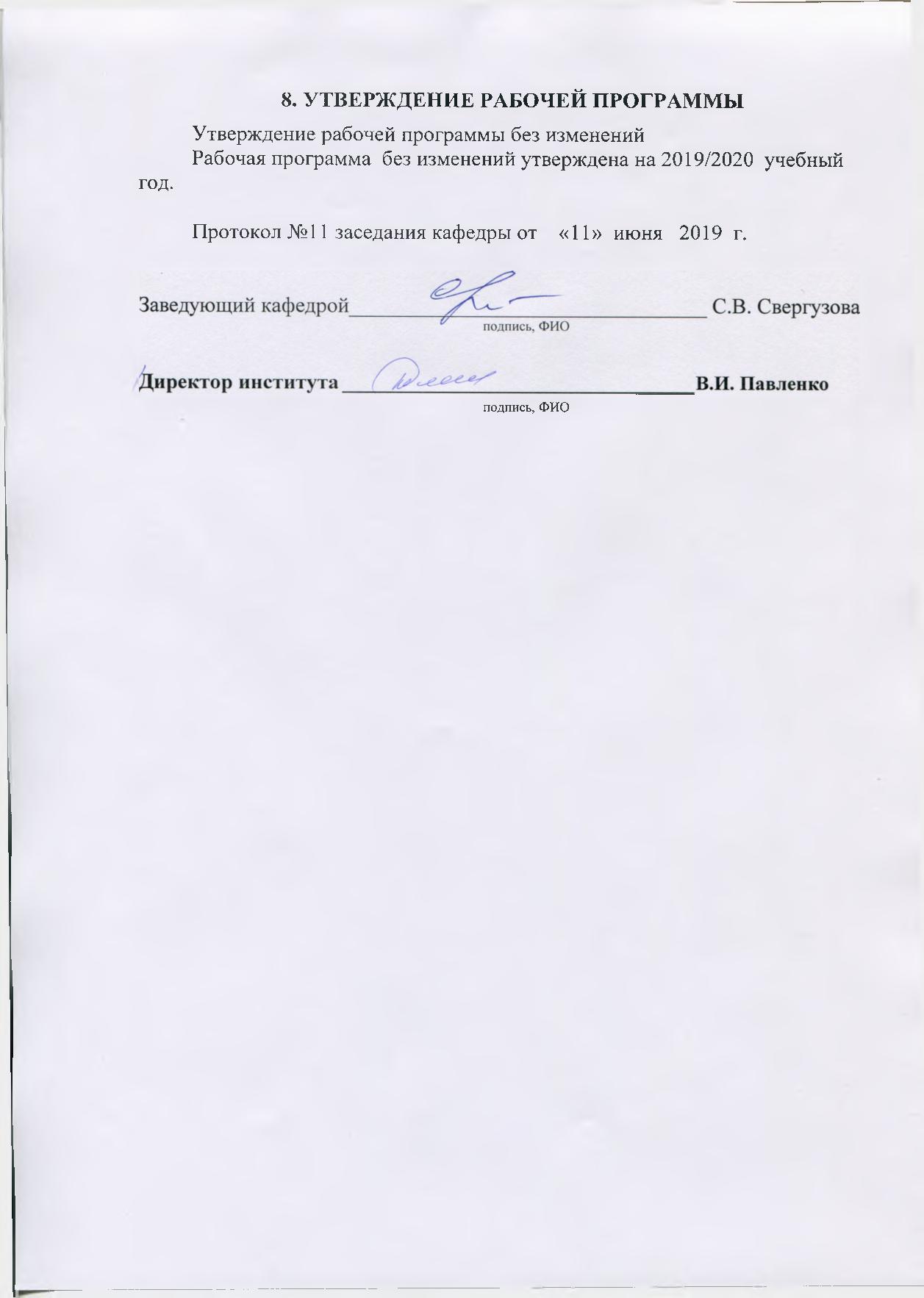 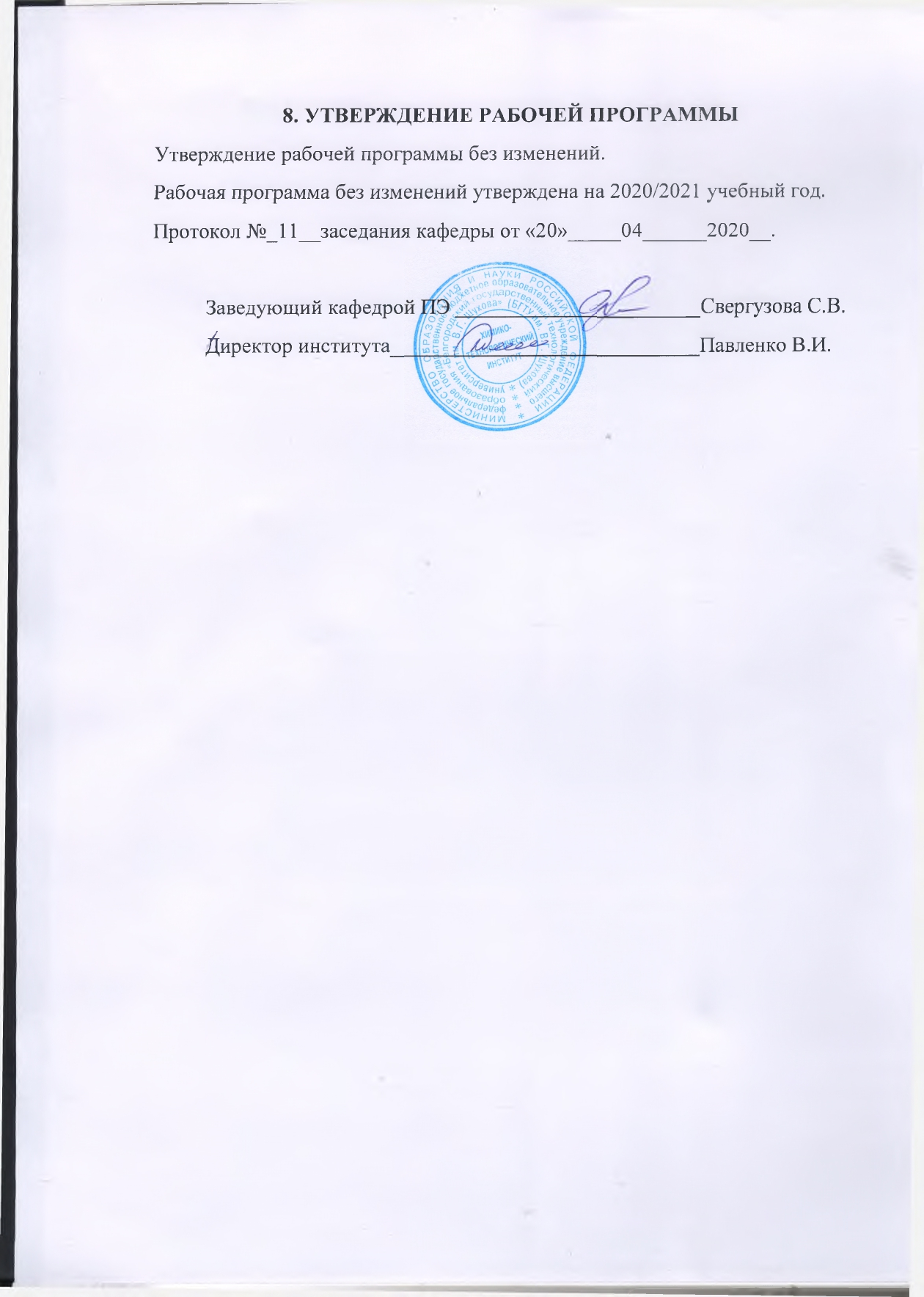 ПРИЛОЖЕНИЯПриложение №1. Методические указания для обучающегося по освоению дисциплины.Курс «Проектирование сооружений и оборудования по обращению с отходами» является неотъемлемой частью подготовки студентов по направлению «Техносферная безопасность».Дисциплина способствует формированию у студентов навыков разработки технологических схем процессов переработки промышленных отходов, расчета и проектирования аппаратов и сооружений по переработке и использованию отходов производства и потребления, разработки методов очистки сточных вод.Занятия проводятся в виде лекций и практических занятий. Большое значение для изучения курса имеет самостоятельная работа студентов. Формой контроля выполнения самостоятельной работы является курсовой проект.Формы контроля освоения теоретического курса проводится в виде систематических опросов и практических занятий. Итоговый контроль знаний студентов проводится в виде зачета и экзамена.Распределение материала дисциплины по темам и требования к ее освоению содержатся в Рабочей программе дисциплины, которая определяет содержание и особенности изучения курса.Самостоятельная работа является главным условием успешного освоения изучаемой дисциплины и формирования высокого профессионализма будущих специалистов по защите окружающей среды.Исходный этап изучения курса «Проектирование сооружений и оборудования по обращению с отходами» предполагает ознакомление с Рабочей программой, характеризующей границы и содержание учебного материала, который подлежит освоению.Изучение отдельных тем курса необходимо осуществлять в соответствии с поставленными в них целями, их значимостью, основываясь на содержании и вопросах, поставленных в лекциях и приведенных в планах и заданиях к практическим занятиям. В учебниках и учебных пособиях, представленных в списке рекомендуемой литературы, содержатся возможные ответы на поставленные вопросы. Инструментами освоения учебного материала являются основные термины и понятия, составляющие категориальный аппарат дисциплины. Их осмысление, запоминание и практическое использование являются обязательным условием овладения курсом. Успешное усвоение курса дисциплины возможно лишь при систематической работе, требующей глубокого осмысления и повторения пройденного материала, поэтому студентам необходимо производить соответствующие записи по каждой теме.Формируемые компетенцииФормируемые компетенцииФормируемые компетенцииТребования к результатам обучения№Код компетенцииКомпетенцияТребования к результатам обученияПрофессиональныеПрофессиональныеПрофессиональныеПрофессиональные1ПК-1Способность приниматьпрофессиональные решенияпри строительстве иэксплуатации объектовприродообустройства иводопользованияВ результате освоения дисциплиныобучающийся должен:Знать:- правила проектирования и эксплуатации природоохранногооборудования и сооружений;Уметь:- осуществлять выбор конструкционных материалов при проектировании природоохранного оборудования;- производить расчеты,конструирование и эксплуатациюприродоохранного оборудованияВладеть:· навыками разработки технической итехнологической документации,необходимой для выполнения проектныхработ по разработке технологических схемпереработки и кондиционирования отходов.ПрофессиональныеПрофессиональныеПрофессиональныеПрофессиональные2ПК-3Способность соблюдать установленную технологическую дисциплину при строительстве и эксплуатации объектов природообустройства и водопользования В результате освоения дисциплины обучающийся должен:Знать: основные положения технологической дисциплины при  строительстве и эксплуатации сооружений и оборудования природоохранного назначения.Уметь: решать экологические задачи при создании технологических комплексов, выполнять оценку состояния сооружений, соблюдать установленную технологическую дисциплину при эксплуатации объектов природообустройства и водопользования.Владеть: методами проектирования конструкций природоохранных сооружений при эксплуатации и мониторинга объектов природообустройства и водопользования.№Наименование дисциплины (модуля)1Рациональное природопользование2Организация и технология работ по природообустройству №Наименование дисциплины (модуля)1Основы научных исследованийВид учебной работыВсего часовСеместр№ 8Семестр№ 9Общая трудоемкость дисциплины, час18032148Контактная работа (аудиторные занятия), в том числе:20218лекции1028лабораторные---практические10-10Самостоятельная работа студентов, в том числе:16030130Курсовой проект 54-54Курсовая работа --Расчетно-графическое задания --Индивидуальное домашнее задание --Другие виды самостоятельной работы703040Форма промежуточная аттестация (экзамен)3636№ п/п№ п/пНаименование раздела(краткое содержание)Объем на тематический раздел по видам учебной нагрузки, час Объем на тематический раздел по видам учебной нагрузки, час Объем на тематический раздел по видам учебной нагрузки, час Объем на тематический раздел по видам учебной нагрузки, час № п/п№ п/пНаименование раздела(краткое содержание)ЛекцииПрактические занятияЛабораторные занятияСамостоятельная работа Курс 4     Семестр 8Курс 4     Семестр 8Курс 4     Семестр 8Курс 4     Семестр 8Курс 4     Семестр 8Курс 4     Семестр 8Курс 4     Семестр 8ОСНОВНЫЕ ПОНЯТИЯ ПРОЕКТИРОВАНИЯОСНОВНЫЕ ПОНЯТИЯ ПРОЕКТИРОВАНИЯОСНОВНЫЕ ПОНЯТИЯ ПРОЕКТИРОВАНИЯОСНОВНЫЕ ПОНЯТИЯ ПРОЕКТИРОВАНИЯОСНОВНЫЕ ПОНЯТИЯ ПРОЕКТИРОВАНИЯОСНОВНЫЕ ПОНЯТИЯ ПРОЕКТИРОВАНИЯОСНОВНЫЕ ПОНЯТИЯ ПРОЕКТИРОВАНИЯОбщие сведения о составе и порядке разработки проектной документации.Основы разработки технологической схемы и выбора сооружений и оборудования.Общие сведения о составе и порядке разработки проектной документации.Основы разработки технологической схемы и выбора сооружений и оборудования.2--30ВсегоВсего230Курс 5   Семестр 9Курс 5   Семестр 9Курс 5   Семестр 9Курс 5   Семестр 9Курс 5   Семестр 9Курс 5   Семестр 9Курс 5   Семестр 9ОСНОВНЫЕ КОНСТРУКЦИОННЫЕ И ВСПОМОГАТЕЛЬНЫЕ МАТЕРИАЛЫОСНОВНЫЕ КОНСТРУКЦИОННЫЕ И ВСПОМОГАТЕЛЬНЫЕ МАТЕРИАЛЫОСНОВНЫЕ КОНСТРУКЦИОННЫЕ И ВСПОМОГАТЕЛЬНЫЕ МАТЕРИАЛЫОСНОВНЫЕ КОНСТРУКЦИОННЫЕ И ВСПОМОГАТЕЛЬНЫЕ МАТЕРИАЛЫОСНОВНЫЕ КОНСТРУКЦИОННЫЕ И ВСПОМОГАТЕЛЬНЫЕ МАТЕРИАЛЫОСНОВНЫЕ КОНСТРУКЦИОННЫЕ И ВСПОМОГАТЕЛЬНЫЕ МАТЕРИАЛЫОСНОВНЫЕ КОНСТРУКЦИОННЫЕ И ВСПОМОГАТЕЛЬНЫЕ МАТЕРИАЛЫКонструкционные материалы. Требования к конструкционным материалам. Металлические материалы и сплавы.Неметаллические конструкционные материалы. Органические конструкционные материалы.Конструкционные материалы. Требования к конструкционным материалам. Металлические материалы и сплавы.Неметаллические конструкционные материалы. Органические конструкционные материалы.1-4ПОДЪЕМНОТРАНСПОРТНОЕ ОБОРУДОВАНИЕ ДЛЯ ТВЕРДЫХ ОТХОДОВПОДЪЕМНОТРАНСПОРТНОЕ ОБОРУДОВАНИЕ ДЛЯ ТВЕРДЫХ ОТХОДОВПОДЪЕМНОТРАНСПОРТНОЕ ОБОРУДОВАНИЕ ДЛЯ ТВЕРДЫХ ОТХОДОВПОДЪЕМНОТРАНСПОРТНОЕ ОБОРУДОВАНИЕ ДЛЯ ТВЕРДЫХ ОТХОДОВПОДЪЕМНОТРАНСПОРТНОЕ ОБОРУДОВАНИЕ ДЛЯ ТВЕРДЫХ ОТХОДОВПОДЪЕМНОТРАНСПОРТНОЕ ОБОРУДОВАНИЕ ДЛЯ ТВЕРДЫХ ОТХОДОВПОДЪЕМНОТРАНСПОРТНОЕ ОБОРУДОВАНИЕ ДЛЯ ТВЕРДЫХ ОТХОДОВУстройства и оборудование для транспортирования промышленных отходов. Трубопроводный транспорт жидких отходов. Элементы трубопроводов. Запорная арматура.Трубопроводный транспорт твердых отходов. Установки для гидротранспортирования твердых сыпучих отходов.Установки для пневмотранспортирования твердых сыпучих отходов. Расчет пневматических транспортных установок.Грузоподъемные машины для твердых промышленных материалов.Машины непрерывного транспорта твердых отходов. Определение производительности конвейера.Устройства и оборудование для транспортирования промышленных отходов. Трубопроводный транспорт жидких отходов. Элементы трубопроводов. Запорная арматура.Трубопроводный транспорт твердых отходов. Установки для гидротранспортирования твердых сыпучих отходов.Установки для пневмотранспортирования твердых сыпучих отходов. Расчет пневматических транспортных установок.Грузоподъемные машины для твердых промышленных материалов.Машины непрерывного транспорта твердых отходов. Определение производительности конвейера.126ОБОРУДОВАНИЕ ДЛЯ ИЗМЕЛЬЧЕНИЯ ТВЕРДЫХ ОТХОДОВОБОРУДОВАНИЕ ДЛЯ ИЗМЕЛЬЧЕНИЯ ТВЕРДЫХ ОТХОДОВОБОРУДОВАНИЕ ДЛЯ ИЗМЕЛЬЧЕНИЯ ТВЕРДЫХ ОТХОДОВОБОРУДОВАНИЕ ДЛЯ ИЗМЕЛЬЧЕНИЯ ТВЕРДЫХ ОТХОДОВОБОРУДОВАНИЕ ДЛЯ ИЗМЕЛЬЧЕНИЯ ТВЕРДЫХ ОТХОДОВОБОРУДОВАНИЕ ДЛЯ ИЗМЕЛЬЧЕНИЯ ТВЕРДЫХ ОТХОДОВОБОРУДОВАНИЕ ДЛЯ ИЗМЕЛЬЧЕНИЯ ТВЕРДЫХ ОТХОДОВОборудование для уменьшения размеров твердых отходов. Подбор и расчет дробилок. Расчет шаровой мельницы.Оборудование для уменьшения размеров твердых отходов. Подбор и расчет дробилок. Расчет шаровой мельницы.126АППАРАТЫ ДЛЯ СОРТИРОВКИ И КЛАССИФИКАЦИИ ТВЕРДЫХ ОТХОДОВАППАРАТЫ ДЛЯ СОРТИРОВКИ И КЛАССИФИКАЦИИ ТВЕРДЫХ ОТХОДОВАППАРАТЫ ДЛЯ СОРТИРОВКИ И КЛАССИФИКАЦИИ ТВЕРДЫХ ОТХОДОВАППАРАТЫ ДЛЯ СОРТИРОВКИ И КЛАССИФИКАЦИИ ТВЕРДЫХ ОТХОДОВАППАРАТЫ ДЛЯ СОРТИРОВКИ И КЛАССИФИКАЦИИ ТВЕРДЫХ ОТХОДОВАППАРАТЫ ДЛЯ СОРТИРОВКИ И КЛАССИФИКАЦИИ ТВЕРДЫХ ОТХОДОВАППАРАТЫ ДЛЯ СОРТИРОВКИ И КЛАССИФИКАЦИИ ТВЕРДЫХ ОТХОДОВОборудование для механической сортировки и классификации твердых отходов. Расчет колосниковых, барабанных грохотов.Аппараты воздушной и гидравлической классификации твердых отходов. Методика расчета воздушно-проходного сепаратора. Расчет гидроциклонов.Оборудование для механической сортировки и классификации твердых отходов. Расчет колосниковых, барабанных грохотов.Аппараты воздушной и гидравлической классификации твердых отходов. Методика расчета воздушно-проходного сепаратора. Расчет гидроциклонов.114ОБОРУДОВАНИЕ ДЛЯ ОБОГАЩЕНИЯ ТВЕРДЫХ ОТХОДОВОБОРУДОВАНИЕ ДЛЯ ОБОГАЩЕНИЯ ТВЕРДЫХ ОТХОДОВОБОРУДОВАНИЕ ДЛЯ ОБОГАЩЕНИЯ ТВЕРДЫХ ОТХОДОВОБОРУДОВАНИЕ ДЛЯ ОБОГАЩЕНИЯ ТВЕРДЫХ ОТХОДОВОБОРУДОВАНИЕ ДЛЯ ОБОГАЩЕНИЯ ТВЕРДЫХ ОТХОДОВОБОРУДОВАНИЕ ДЛЯ ОБОГАЩЕНИЯ ТВЕРДЫХ ОТХОДОВОБОРУДОВАНИЕ ДЛЯ ОБОГАЩЕНИЯ ТВЕРДЫХ ОТХОДОВАппараты для обогащения твердых материалов в тяжелых средах.Отсадочные машины для классификации твердых материалов, магнитные, электрические сепараторы твердых мате-риалов, определение производительности.Аппараты для обогащения твердых материалов в тяжелых средах.Отсадочные машины для классификации твердых материалов, магнитные, электрические сепараторы твердых мате-риалов, определение производительности.114ОБОРУДОВАНИЕ ДЛЯ УВЕЛИЧЕНИЯ РАЗМЕРОВ ЧАСТИЦ ТВЕРДЫХ ОТХОДОВОБОРУДОВАНИЕ ДЛЯ УВЕЛИЧЕНИЯ РАЗМЕРОВ ЧАСТИЦ ТВЕРДЫХ ОТХОДОВОБОРУДОВАНИЕ ДЛЯ УВЕЛИЧЕНИЯ РАЗМЕРОВ ЧАСТИЦ ТВЕРДЫХ ОТХОДОВОБОРУДОВАНИЕ ДЛЯ УВЕЛИЧЕНИЯ РАЗМЕРОВ ЧАСТИЦ ТВЕРДЫХ ОТХОДОВОБОРУДОВАНИЕ ДЛЯ УВЕЛИЧЕНИЯ РАЗМЕРОВ ЧАСТИЦ ТВЕРДЫХ ОТХОДОВОБОРУДОВАНИЕ ДЛЯ УВЕЛИЧЕНИЯ РАЗМЕРОВ ЧАСТИЦ ТВЕРДЫХ ОТХОДОВОБОРУДОВАНИЕ ДЛЯ УВЕЛИЧЕНИЯ РАЗМЕРОВ ЧАСТИЦ ТВЕРДЫХ ОТХОДОВОборудование для укрупнения твердых отходов. Определение диаметра чаши тарельчатого гранулятора. Основы расчета барабанного гранулятора.Оборудование для укрупнения твердых отходов. Определение диаметра чаши тарельчатого гранулятора. Основы расчета барабанного гранулятора.0,51,04ОБОРУДОВАНИЕ ДЛЯ СМЕШИВАНИЯ ТВЕРДЫХ И ЖИДКИХ МАТЕРИАЛОВОБОРУДОВАНИЕ ДЛЯ СМЕШИВАНИЯ ТВЕРДЫХ И ЖИДКИХ МАТЕРИАЛОВОБОРУДОВАНИЕ ДЛЯ СМЕШИВАНИЯ ТВЕРДЫХ И ЖИДКИХ МАТЕРИАЛОВОБОРУДОВАНИЕ ДЛЯ СМЕШИВАНИЯ ТВЕРДЫХ И ЖИДКИХ МАТЕРИАЛОВОБОРУДОВАНИЕ ДЛЯ СМЕШИВАНИЯ ТВЕРДЫХ И ЖИДКИХ МАТЕРИАЛОВОБОРУДОВАНИЕ ДЛЯ СМЕШИВАНИЯ ТВЕРДЫХ И ЖИДКИХ МАТЕРИАЛОВОБОРУДОВАНИЕ ДЛЯ СМЕШИВАНИЯ ТВЕРДЫХ И ЖИДКИХ МАТЕРИАЛОВСмесители для порошковых материалов. Смесители для пластичных и жидких массСмесители для порошковых материалов. Смесители для пластичных и жидких масс0,514ОБОРУДОВАНИЕ ДЛЯ ОЧИСТКИ СТОЧНЫХ ВОДОБОРУДОВАНИЕ ДЛЯ ОЧИСТКИ СТОЧНЫХ ВОДОБОРУДОВАНИЕ ДЛЯ ОЧИСТКИ СТОЧНЫХ ВОДОБОРУДОВАНИЕ ДЛЯ ОЧИСТКИ СТОЧНЫХ ВОДОБОРУДОВАНИЕ ДЛЯ ОЧИСТКИ СТОЧНЫХ ВОДОБОРУДОВАНИЕ ДЛЯ ОЧИСТКИ СТОЧНЫХ ВОДОБОРУДОВАНИЕ ДЛЯ ОЧИСТКИ СТОЧНЫХ ВОДОборудование для механической очистки сточных вод.Оборудование для физико-химической и реагентной очистки сточных вод.Оборудование для биологической очистки сточных вод..Оборудование для механической очистки сточных вод.Оборудование для физико-химической и реагентной очистки сточных вод.Оборудование для биологической очистки сточных вод..124СООРУЖЕНИЯ ДЛЯ ХРАНЕНИЯ И ПЕРЕРАБОТКИ ОТХОДОВСООРУЖЕНИЯ ДЛЯ ХРАНЕНИЯ И ПЕРЕРАБОТКИ ОТХОДОВСООРУЖЕНИЯ ДЛЯ ХРАНЕНИЯ И ПЕРЕРАБОТКИ ОТХОДОВСООРУЖЕНИЯ ДЛЯ ХРАНЕНИЯ И ПЕРЕРАБОТКИ ОТХОДОВСООРУЖЕНИЯ ДЛЯ ХРАНЕНИЯ И ПЕРЕРАБОТКИ ОТХОДОВСООРУЖЕНИЯ ДЛЯ ХРАНЕНИЯ И ПЕРЕРАБОТКИ ОТХОДОВСООРУЖЕНИЯ ДЛЯ ХРАНЕНИЯ И ПЕРЕРАБОТКИ ОТХОДОВШлако- и золоотвалы. Хвостохранилища.Полигоны для хранения промышленных отходов. Компостирование отходов. Высокотемпературная переработка твердых отходов. Методы очистки газов при высокотемпературной переработке отходовШлако- и золоотвалы. Хвостохранилища.Полигоны для хранения промышленных отходов. Компостирование отходов. Высокотемпературная переработка твердых отходов. Методы очистки газов при высокотемпературной переработке отходов14ВсегоВсего81040№ п/пНаименованиераздела дисциплиныТема практического (семинарского) занятияК-во  часовК-во часов СРС1Основные понятия проектированияРазработка технологичеких схем222Основные конструкционные и вспомогательные материалыВыбор конструкционных материалов для сооружений и оборудования333Подъемнотранспортное оборудование для твердых отходовРасчет подъемнотранспортного оборудования. Выбр конструктивных схем.994Оборудование для измельчения твердых отходовРасчет валковых и щековых дробилок. Расчет барабанных шаровых мельниц.225Аппараты для сортировки и классификации твердых отходовРасчет колосникового грохота. Расчет барабанных грохотов. Расчет гидроциклона.446Оборудование для обогащения твердых отходовРасчет отсадочных машин и колесных аппаратов .337Оборудование для увеличения размеров частиц твердых отходовВыбор тарельчатых и барабанных грануляторов. Расчет валковых грануляторов.118Оборудование для смешивания твердых и жидких материаловРасчет механических смесителей.229Оборудование для очистки сточных водРасчет песколовок и отстойников. Определение размеров.5510Сооружения для хранения и переработки отходовОпределение размеров полигонов для хранения твердых отходов33ВсегоВсего3434№ п/пНаименованиераздела дисциплиныСодержание вопросов 1Основные понятия проектирования1. Состав и порядок разработки проектной документации.2. Основы разработки технологической схемы. Что называется принципиальной технологической схемой.2Основные конструкционные и вспомогательные материалы1. Конструкционные материалы. Требования к конструкционным материалам.2.Металлические конструкционные материалы.3. Неметаллические конструкционные материалы.4. Органические конструкционные материалы.3Подъемнотранспортное оборудование для твердых отходов1. Трубопроводный транспорт для жидких отходов.2. Гидравлический расчет канализационной сети.3. Гидротранспортирование сыпучих материалов.4. Установки для пневмотранспортирования сыпучих материалов.5. Методика расчета пневмотранспортной установки.6. Стационарные и передвижные грузоподъемные машины.7. Машины непрерывного транспорта.8. Расчет параметров ленточного и пластинчатого конвейеров.9. Расчет производительности грузоподъемных машин.11. Методика расчета пластинчатых винтовых.4Оборудование для измельчения твердых отходов1.Бункеры временного хранения сыпучих материалов. Режимы истечения материалов из бункеров. 2. Расчет необходимого объема бункера.3. Оборудование для дробления твердых отходов. Валковые дробилки.4. Расчет валковых дробилок.5. Оборудование для дробления твердых отходов. Щековые дробилки.6. Расчет щековых дробилок.7. Оборудование для дробления твердых отходов. Конусные, роторные молотковые дробилки.8. Оборудование для помола твердых материалов. Определение производительности барабанной мельницы.5Аппараты для сортировки и классификации твердых отходов1. Оборудование для классификации сыпучих материалов. Плоские и барабанные грохоты.2. Расчет плоского грохота.3. Оборудование для классификации сыпучих материалов. Воздушные классификаторы.4. Оборудование для классификации сыпучих материалов. Гидравличекие классификаторы.6Оборудование для обогащения твердых отходов1. Аппараты для обогащения твердых отходов. Колесные сепараторы.2. Аппараты для обогащения твердых отходов. Отсадочные машины.7Оборудование для увеличения размеров частиц твердых отходов1. Оборудование для гранулирования дисперсных материалов. Определения диаметра чаши тарельчатого гранулятора.2. Оборудование для гранулирования дисперсных материалов. Барабанные грануляторы.3. Расчет барабанного гранулятора.8Оборудование для смешивания твердых и жидких материалов1. Смесители для сухих и пластичных масс.2. Механические и пневматичекие смесители для жидких масс.3. Расчет лопастного смесителя.9Оборудование для очистки сточных вод1. Оборудование для механической очистки сточных вод. Устройство и принцип работы.2. Оборудование для физико-химической очистки сточных вод.3. оборудование для реагентной очистки сточных вод.Оборудование для биологической очистки сточных вод.4. Расчет отстойников.10Сооружения для хранения и переработки отходов1. Полигоны для хранения промышленных отходов.2. Компостирование отходов.3. Высокотемпературная переработка отходов.4. Определение размеров полигонов для хранения твердых отходов.№п/пТемы курсовых проектовКраткое содержаниеКраткое содержание1Расчет и проектирование установки для воздушной сепарации дисперсных материалов.Разработка технологической схемы процесса воздушной сепарации дисперсных материалов. Расчет и подбор оборудования. Чертеж установки.Разработка технологической схемы процесса воздушной сепарации дисперсных материалов. Расчет и подбор оборудования. Чертеж установки.2Расчет и проектирование оборудования для дробления техногенных отходов с использованием бункера, ленточного конвейера, валковой дробилки.Разработка технологической схемы процесса дробления отходов. Проектирование и расчет оборудования. Чертеж дробилки.Разработка технологической схемы процесса дробления отходов. Проектирование и расчет оборудования. Чертеж дробилки.3Расчет и проектирование оборудования для дробления техногенных отходов с использованием бункера, винтового конвейера, щековой дробилки.Разработка технологической схемы процесса дробления отходов. Проектирование и расчет оборудования. Чертеж дробилки.Разработка технологической схемы процесса дробления отходов. Проектирование и расчет оборудования. Чертеж дробилки.4Расчет и проектирование оборудования для дробления техногенных отходов  с использованием элеватора, бункера, конусной дробилки.Разработка технологической схемы процесса дробления отходов. Проектирование и расчет оборудования. Чертеж дробилки.Разработка технологической схемы процесса дробления отходов. Проектирование и расчет оборудования. Чертеж дробилки.5Расчет и проектирование оборудования для измельчения техногенныхотходов с использованием бункера, винтового конвейера, барабанной мельницы.Разработка технологической схемы процесса измельчения отходов. Проектирование и расчет оборудования. Чертеж барабанной мельницы..Разработка технологической схемы процесса измельчения отходов. Проектирование и расчет оборудования. Чертеж барабанной мельницы..6Расчет и проектирование оборудования для гранулирования техногенных отходов с использованием бункера, винтового питателя, тарельчатого гранулятора.Разработка технологической схемы процесса гранулирования отходов. Проектирование и расчет оборудования. Чертеж гранулятора..Разработка технологической схемы процесса гранулирования отходов. Проектирование и расчет оборудования. Чертеж гранулятора..7Расчет и проектирование оборудования для флотационного обогащения отходов с использованием бункера, ленточного конвейера, флотационной установки.Разработка технологической схемы процесса флотационного обогащения отходов. Расчет и проектирование оборудования. Чертеж флотатора.Разработка технологической схемы процесса флотационного обогащения отходов. Расчет и проектирование оборудования. Чертеж флотатора.8Расчет и проектирование оборудования для классификации техногенных отходов с использованием бункера, ленточного конвейера, виброгрохота.Разработка технологической схемы процесса классификации отходов. Расчет и проектирование оборудования. Чертеж грохота.Разработка технологической схемы процесса классификации отходов. Расчет и проектирование оборудования. Чертеж грохота.9Расчет и проектирование оборудования для производства композиционных материалов с использованием кондиционированных техногенных отходов.Разработка технологической схемы процесса производства композиционных материалов. Расчет и проектирование оборудования. Чертеж смесителя.Разработка технологической схемы процесса производства композиционных материалов. Расчет и проектирование оборудования. Чертеж смесителя.10Расчет и проектирование пневмотранспортной установки всасывающего действия для мелкодисперсных твердых отходов.Расчет и проектирование пневмотранспортной установки всасывающего действия для мелкодисперсных твердых отходов.Разработка схемы пневмотранспортной установки всасывающего действия. Расчет оборудования. Чертеж установки.11Расчет и проектирование оборудования для механической очистки сточных вод.Расчет и проектирование оборудования для механической очистки сточных вод.Разработка технологической схемы процесса механической очистки сточных вод. Расчет и проектирование оборудования. Чертеж отстойника.12Расчет и проектирование оборудования для коагуляционной очистки сточных вод.Расчет и проектирование оборудования для коагуляционной очистки сточных вод.Разработка технологической схемы процесса коагуляционной очистки сточных вод. Расчет и проектирование оборудования. Чертеж отстойника.13Расчет и проектирование оборудования для реагентной очистки сточных вод.Расчет и проектирование оборудования для реагентной очистки сточных вод.Разработка технологической схемы процесса реагентной очистки сточных вод. Расчет и проектирование оборудования. Чертеж отстойника.14Расчет и проектирование оборудования для биологической очистки сточных вод.Расчет и проектирование оборудования для биологической очистки сточных вод.Разработка технологической схемы процесса биологичческой очистки сточных вод. Расчет и проектирование оборудования. Чертеж аэротенка (биофильтра).